 به نام خدا نام و نام خانوادگی :                                                                     دبستان شهید شهدای دخانیات 1                                                          تاریخ :  7/10/ 98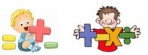 پایه سوم 2                                                                      ارزشیابی ریاضی ( فصل 3 : عددهای کسری )                                                       نام معلم :  گلوانی                                 به نام خدا نام و نام خانوادگی :                                                                     دبستان شهید شهدای دخانیات 1                                                          تاریخ :  7/10/ 98پایه سوم 2                                                                      ارزشیابی ریاضی ( فصل 3 : عددهای کسری )                                                       نام معلم :  گلوانی                                 به نام خدا نام و نام خانوادگی :                                                                     دبستان شهید شهدای دخانیات 1                                                          تاریخ :  7/10/ 98پایه سوم 2                                                                      ارزشیابی ریاضی ( فصل 3 : عددهای کسری )                                                       نام معلم :  گلوانی                                ردیفسوالات امتیاز123456789101112جاهای خالی را با کلمات مناسب پر کنید.الف) با ........................... می توانیم زاویه ی راست را تشخیص دهیم.ب)  کسر   را   .............................   نیز می گوییم.ج) بهترین وسیله برای کشیدن دایره، .......................... است. حاصل جمع و تفریق های زیر را با رسم شکل به دست آورید.برای هر یک از شکل های زیر، کسر مناسب بنویسید.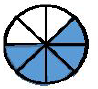 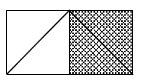 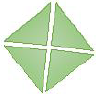 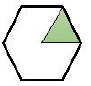 عدد های زیر را روی محور نشان دهید؟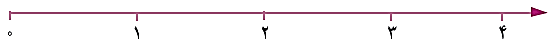 الف)   واحد بعد از عدد 2ب)   واحد مانده به عدد 2ج)   واحد مانده به عدد 3برای هریک از عددهای زیر، شکل مناسب بکشید.               2 واحد و   واحد                                                                                                                       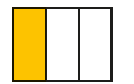 برای شکل زیر، سه کسر مساوی بنویسید.باغ مستطیلی شکلی را نصف کردند. در نیمی از آن درخت گیلاس کاشتند. نیم دیگرش را نیز به 4 قسمت مساوی تقسیم کردند. در 2 قسمت آن درخت آلبالو و در یک قسمت آن درخت زردآلو کاشتند.( با رسم شکل)الف) در چه کسری از این باغ، گیلاس کاشته شده است؟ب) در چه کسری از این باغ، زردآلو کاشته شده است؟ج) در چه کسری از این باغ، درختی کاشته نشده است؟ عددهای زیر را مقایسه کنید. (< = > ) 8 واحد و  واحد          7 واحد و  واحد             3 واحد و  واحد          3 واحد و  واحد           2 واحد و  واحد          2 واحد و واحدکسرهای زیر را به کمک شکل، مقایسه کنید. (< = > )دایره ای به شعاع 300 سانتی متر داریم:الف) شعاع دایره چند متر است؟ب) قطر دایره چند متر است؟زمان های زیر را به ربع و نیم بنویسید.سوال آزاد: چهار دانش آموز ( علی – حسن – محمد – رضا ) مدادهای خودشان را روی میز قرار دادند. مداد محمد از همه ی مداد ها بلندتر و مداد حسن از همه ی مدادها کوتاه تر بود. مداد علی بین مداد محمد و رضا است.با رسم شکل، مدادهارا به ترتیب در یک صف نشان دهید.شاد و خندان باشید -گلوانیبازخورد معلم :   خیلی خوب          خوب              قابل قبول              نیاز به تلاش بیشتر                                               جمع امتیاز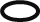 بازخورد اولیا ء :بازخورد معلم :   خیلی خوب          خوب              قابل قبول              نیاز به تلاش بیشتر                                               جمع امتیازبازخورد اولیا ء :